Przetarg nieograniczony pn. „Sukcesywna dostawa materiałów medycznych jednorazowego użytku”SPECYFIKACJA ISTOTNYCH WARUNKÓW ZAMÓWIENIA(zwana dalej siwz)ZATWIERDZIŁ:Marek Szwarczyński
DyrektorUniwersyteckiej Kliniki Stomatologicznej w KrakowieKraków, luty 2020Informacje o ZamawiającymSamodzielny Publiczny Zakład Opieki Zdrowotnej Uniwersytecka Klinika Stomatologiczna w Krakowie, 
ul. Montelupich 4, 31-155 Kraków, zwany w dalszej części „Zamawiającym”, zaprasza do składania ofert na: „Sukcesywną dostawę materiałów medycznych jednorazowego użytku”Tryb udzielenia zamówieniaZamówienie publiczne udzielane jest w trybie przetargu nieograniczonego zgodnie z art. 39
i następne w związku z art. 10 ustawy z dnia 29 stycznia 2004 r. Prawo zamówień publicznych (Dz. U. z 2019, poz. 1843) zwaną dalej ustawą o wartości szacunkowej poniżej kwot określonych w przepisach wydanych na podstawie art. 11 ust. 8.Opis przedmiotu zamówieniaPrzedmiotem zamówienia jest „Sukcesywna dostawa materiałów medycznych jednorazowego użytku” w ramach 5 pakietów :PAKIET 1 - materiały medyczne;PAKIET 2 - materiały medyczne, igły, strzykawki;PAKIET 3 - materiały medyczne, kompresy, bandaże, plastry, opatrunki przylepne, odzież medyczna;PAKIET 4 - materiały medyczne, końcówka do ślinociągu, maski chirurgiczne, waciki;PAKIET 5 - szwy chirurgiczne.Szczegółowy opis przedmiotu zamówienia (SOPZ) stanowi załączniki nr 3 do siwz (będący jednocześnie załącznikiem do umowy).Zamawiający wymaga by materiały medyczne jednorazowego użytku stanowiące przedmiot zamówienia, posiadały: dokumenty wymagane obowiązującymi przepisami tj.: Ustawą z  20 maja 2010 roku o wyrobach medycznych (t.j. Dz.U. z 2019 r., poz. 175 z późn. zm.), dalej zwana ustawą o wyrobach medycznych, świadczące o wymaganym dopuszczeniu do stosowania i obrotu oferowanego produktu w służbie zdrowia na terenie Polski, tj.: kompletne zgłoszenia lub powiadomienia do Prezesa Urzędu Rejestracji Produktów Leczniczych, Wyrobów Medycznych i Produktów Biobójczych, karty charakterystyki, certyfikat CE, Deklaracje Zgodności, atesty.Oferowane produkty muszą:być nowe, opakowane w oryginalne opakowanie. Etykiety winny zawierać wszystkie wymagane informacje zgodnie z ustawą wyrobach medycznych, posiadać termin ważności minimum 12 miesięcy liczony od dnia ich dostawy. Wykonawca w ramach zamówienia zobowiązany jest do:bezpłatnego dostarczania towaru częściami, na podstawie zamówień określających asortyment i ilość w jak najkrótszym czasie, jednak nie dłuższym niż w ciągu 5 dni od momentu złożenia zamówienia z zastrzeżeniem, że dostawy będą przyjmowane w dni robocze od poniedziałku do piątku z wyłączeniem dni ustawowo wolnych od pracy, w godzinach od 8:00 do 14:00).wniesienia i rozładowania towaru w Magazynie (lok. 07c) w siedzibie Zamawiającego.Warunki wykonania zamówienia zawarte są we wzorze umowy stanowiącym załącznik nr 4 do siwz.Zamawiający składać będzie zamówienie faksem lub e-mailem. Wykonawca zobowiązany jest potwierdzić niezwłocznie każde zamówienie faksem na nr +48 12/424-54-86 lub e-mailem na adres: emroczek@uks.com.pl; jzamarlik@uks.com.pl.Zamawiający zastrzega sobie prawo zwrócenia się do Wykonawców ( również w trakcie trwania umowy) o dostarczenie:dodatkowej dokumentacji stanowiącej opis każdego oferowanego towaru,dokumentów potwierdzających zgodność oferowanego towaru z wymaganą przez Zamawiającego normą (w języku polskim).Wykonawca zobowiązany jest do bezwzględnego zagwarantowania spełnienia warunków jakościowych określonych w zezwoleniu na produkcję lub innych decyzjach ustalonych przez Ministerstwo Zdrowia w oparciu o które towar zostały dopuszczony do obrotu na terenie RP oraz przestrzegania terminów ważności na dostarczony towar.Ilość podana w załączniku nr 3 do SIWZ, może ulec modyfikacjom w trakcie obowiązywania umowy w przypadku zmniejszenia lub zwiększenia ilości pacjentów, jednak nie więcej niż do 10 % ilości określonej w załączniku. Powyższe uprawnienie Zamawiającego nie stanowi zamiany umowy na podstawie art. 144 ust. 1 ustawy.Jeśli w opisach przedmiotu zamówienia występują: nazwy znaków towarowych, patentów lub pochodzenia należy to traktować jedynie, jako pomoc w opisie przedmiotu zamówienia. W każdym przypadku dopuszczalne są produkty równoważne pod względem konstrukcji, parametrów, przeznaczenia itp.Zgodnie z art. 30 ust. 4 ustawy, w przypadkach, w których zapisy SIWZ odnoszą się do norm, europejskich ocen technicznych, aprobat, specyfikacji technicznych i systemów referencji technicznych, Zamawiający dopuszcza rozwiązania równoważne opisywanym, a odniesieniu takiemu towarzyszą wyrazy „lub równoważne”. Wykonawca winien załączyć do oferty dokumentację potwierdzającą niniejszą równoważność. W szczególności wymaga się od Wykonawcy aby skład jakościowy i ilościowy substancji odpowiadał wymaganiom zawartym w niniejszej SIWZ.Zamawiający dopuści inne ilości sztuk w opakowaniu, niż wskazane przez Zamawiającego w kolumnie „c” tabeli w załączniku nr 3 do siwz przedmiotu zamówienia, ale tylko po ich odpowiednim przeliczeniu w stosunku do ogólnego rocznego szacowanego przez Zamawiającego zapotrzebowania. Wykonawca jest zobowiązany samodzielnie dokonać właściwego przeliczenia i zaznaczyć to w załączniku nr 3 do siwz, który składa w swojej ofercie.Wspólny Słownik Zamówień(CPV):  33140000-3 – materiały medyczne, 33141200-2 – cewnik, 33141640-8 - dreny, 33141118-0 - waciki, 33141114-2 - gaza medyczna, 33141320-9 – igły medyczne, 33141328-5 - igły do znieczuleń miejscowych, 33141220-8 - kaniula, 33141119-7 - kompresy, 33157110-9 - maski tlenowe, 33171110-3 – maska do anestezji, 33141411-4  - skalpele i noże chirurgiczne, 33141113-4 - bandaże, 33141112-8 - plastry, 33141111-1 - opatrunki przylepne, 33141310-6 - strzykawki, 33141121-4 - szwy chirurgiczne, 33141615-4 – pojemniki na mocz, 33141123-8 – pojemniki na skalpele, 33199000-1 - odzież medyczna, 31711140-6- elektrody, 39222120-1 - kubki jednorazowe, 18143000-3- akcesoria ochronneSkładanie ofert częściowychZamawiający dopuszcza składanie ofert częściowych w ramach 5 części/ pakietów.Każda z części zamówienia będzie rozpatrywana osobno.Wykonawca może złożyć ofertę/oferty w odniesieniu do wszystkich części, na dowolnie wybrany pakiet/pakiety.Termin wykonania zamówieniaZamówienie obejmuje sukcesywne dostawy materiałów medycznych jednorazowego użytku.Okres realizacji zamówienia – 16 marca 2020r do 15 marca 2021 lub do wyczerpania przewidywanych ilość.Warunki udziału w postępowaniu oraz podstawy wykluczenia wykonawcy, w tym, o których mowa w art. 24 ust. 5 ustawyO udzielenie zamówienia mogą ubiegać się wykonawcy, którzy nie podlegają wykluczeniu na podstawie art. 24 ust. 1 ustawy i art. 24 ust. 5 pkt 1 ustawy oraz spełniają warunki udziału w postępowaniu, dotyczące:zdolności technicznej lub zawodowej: Wykonawca jest zobowiązany wykazać się doświadczeniem w wykonaniu (lub w wykonywaniu – w przypadku świadczeń okresowych lub ciągłych) w okresie ostatnich 3 lat przed upływem terminu składania ofert, a jeżeli okres prowadzenia działalności jest krótszy – w tym okresie, co najmniej jednej dostawy, odpowiadającej swoim rodzajem i wartością dostawie stanowiącej przedmiot zamówienia. Za dostawę odpowiadającą swoim rodzajem i wartością dostawie stanowiącej przedmiot zamówienia uważa się dostawę polegającą na dostawie materiałów medycznych jednorazowego użytku dla:Pakietu nr 1 o wartości minimum 30 000,00 zł (słownie: trzydzieści tysięcy złotych 00/100). Jedna umowa równa się jedna dostawa.Pakietu nr 2 o wartości minimum 23 000,00 zł (słownie: dwadzieścia trzy tysiące złotych 00/100). Jedna umowa równa się jedna dostawa.Pakietu nr 3 o wartości minimum 30 000,00 zł (słownie: trzydzieści tysięcy złotych 00/100). Jedna umowa równa się jedna dostawa.Pakietu nr 4 o wartości minimum 40 000,00 zł (słownie: czterdzieści tysięcy złotych 00/100). Jedna umowa równa się jedna dostawa.Pakietu nr 5 o wartości minimum 30 000,00 zł (słownie: trzydzieści tysięcy złotych 00/100). Jedna umowa równa się jedna dostawa.Wykonawca w celu potwierdzenia spełniania warunków udziału w postępowaniu może polegać na zdolnościach technicznych lub zawodowych innych podmiotów na zasadach określonych w art. 22a ustawy.Wykonawcy wspólnie ubiegający się o udzielenie zamówienia winni ustanowić pełnomocnika do reprezentowania ich w postępowaniu albo reprezentowania w postępowaniu i zawarcia umowy w sprawie zamówienia publicznego (do oferty należy załączyć odpowiednie pełnomocnictwo) chyba, że w przypadku spółki cywilnej, z umowy tej spółki wynika sposób jej reprezentowania (do stwierdzenia czego niezbędne będzie załączenie do oferty umowy spółki cywilnej). Wszelka korespondencja oraz rozliczenia dokonywane będą wyłącznie z podmiotem występującym jako pełnomocnik pozostałych. Oferta musi być podpisana w taki sposób, by prawnie zobowiązywała wszystkie podmioty występujące wspólnie. Wykonawcy wspólnie ubiegający się o zamówienie ponoszą solidarną odpowiedzialność za wykonanie umowy.Wykaz oświadczeń lub dokumentów potwierdzających spełnianie warunków udziału w postępowaniu oraz brak podstaw wykluczeniaZAMAWIAJĄCY ZGODNIE Z ART. 24AA USTAWY INFORMUJE, ŻE NAJPIERW DOKONA OCENY OFERT, A NASTĘPNIE ZBADA, CZY WYKONAWCA, KTÓREGO OFERTA ZOSTAŁA OCENIONA JAKO NAJKORZYSTNIEJSZA, NIE PODLEGA WYKLUCZENIU Z POSTĘPOWANIA ORAZ SPEŁNIA WARUNKI UDZIAŁU W POSTĘPOWANIU.7.1) – Oświadczenia i dokumenty składane wraz z ofertą:Do oferty  wykonawca winien dołączyć Oświadczenie o niepodleganiu wykluczeniu z postępowania oraz spełnianiu warunków udziału w postępowaniu – załącznik nr 2 do siwz. Informacje zawarte w oświadczeniu stanowią wstępne potwierdzenie, że wykonawca nie podlega wykluczeniu oraz spełnia warunki udziału w postępowaniu.W przypadku wspólnego ubiegania się przez wykonawców o zamówienie, oświadczenie, o którym mowa w ust. 1 składa każdy z wykonawców wspólnie ubiegających się o zamówienie.Wykonawca, który powołuje się na zasoby innych podmiotów, zamieszcza informacje o tych podmiotach w oświadczeniu, o którym mowa w ust. 1.Wykonawca, który zamierza powierzyć wykonanie części zamówienia podwykonawcom, zamieszcza informacje o podwykonawcach w oświadczeniu, o którym mowa w ust. 1.Jeżeli Wykonawca w celu potwierdzenia spełniania warunku udziału w postępowaniu polega na zdolnościach innych podmiotów na zasadach określonych w art. 22a ustawy musi udowodnić zamawiającemu, że realizując zamówienie, będzie dysponował niezbędnymi zasobami tych podmiotów, w szczególności przedstawiając zobowiązanie tych podmiotów do oddania mu do dyspozycji niezbędnych zasobów na potrzeby realizacji zamówienia. Zamawiający zaleca złożenie zobowiązania wg wzoru stanowiącego załącznik nr 6 do siwz.W przypadku, gdy Wykonawcę reprezentuje Pełnomocnik wraz z ofertą winno być złożone pełnomocnictwo dla tej osoby określające jego zakres. Pełnomocnictwo winno być podpisane przez osoby uprawnione do reprezentowania Wykonawcy.Wszelkie pełnomocnictwa winny być załączone do oferty w formie oryginału lub urzędowo poświadczonego odpisu pełnomocnictwa (notarialnie – art. 96 pkt 2 ustawy z 14 lutego 1991 r. – Prawo o notariacie (Dz. U. z 2019 poz. 540 z późn. zm.).7.2) – Oświadczenie o przynależności lub braku przynależności do tej samej grupy kapitałowej:W celu potwierdzenia braku podstaw wykluczenia Wykonawcy z udziału w postępowaniu zamawiający żąda oświadczenia wykonawcy o przynależności albo braku przynależności do tej samej grupy kapitałowej; w przypadku przynależności do tej samej grupy kapitałowej wykonawca może złożyć wraz z oświadczeniem dokumenty bądź informacje potwierdzające, że powiązania z innym wykonawcą nie prowadzą do zakłócenia konkurencji w postępowaniu.Wykonawca, w terminie 3 dni od zamieszczenia przez Zamawiającego na stronie internetowej informacji, o której mowa w art. 86 ust. 5 ustawy, zobowiązany jest przekazać Zamawiającemu oświadczenie, o którym mowa w ust. 1.Oświadczenie składane jest w oryginale lub kopii poświadczonej za zgodność z oryginałem.
Adres Zamawiającego: Samodzielny Publiczny Zakład Opieki Zdrowotnej Uniwersytecka Klinika Stomatologiczna w Krakowie, ul. Montelupich 4, 31-155 Kraków.Wzór oświadczenia wraz z informacją, o której mowa w art. 86 ust. 5 ustawy, zostanie zamieszczony przez Zamawiającego na stronie internetowej, na której była zamieszczona siwz wraz z załącznikami.7.3) – Oświadczenia i dokumenty potwierdzające okoliczności, o których mowa w art. 25 ust. 1 składane na wezwanie Zamawiającego:Zamawiający, wezwie do złożenia następujących dokumentów: potwierdzających brak podstaw do wykluczenia z udziału w postępowaniu:odpisu z właściwego rejestru lub z centralnej ewidencji i informacji o działalności gospodarczej, jeżeli odrębne przepisy wymagają wpisu do rejestru lub ewidencji, w celu potwierdzenia braku podstaw wykluczenia na podstawie art. 24 ust. 5 pkt 1 ustawy;potwierdzających spełnianie warunków udziału w postępowaniu:wykazu dostaw wykonanych, a w przypadku świadczeń okresowych lub ciągłych również wykonywanych, w okresie ostatnich 3 lat przed upływem terminu składania ofert, a jeżeli okres prowadzenia działalności jest krótszy - w tym okresie, wraz z podaniem ich przedmiotu, dat wykonania i podmiotów, na rzecz których dostawy zostały wykonane, oraz załączeniem dowodów określających czy te dostawy zostały wykonane lub są wykonywane należycie, przy czym dowodami, o których mowa, są referencje bądź inne dokumenty wystawione przez podmiot, na rzecz którego dostawy były wykonywane, a w przypadku świadczeń okresowych lub ciągłych są wykonywane, a jeżeli z uzasadnionej przyczyny o obiektywnym charakterze wykonawca nie jest w stanie uzyskać tych dokumentów - oświadczenie wykonawcy; w przypadku świadczeń okresowych lub ciągłych nadal wykonywanych referencje bądź inne dokumenty potwierdzające ich należyte wykonywanie powinny być wydane nie wcześniej niż 3 miesiące przed upływem terminu składania ofert albo wniosków o dopuszczenie do udziału w postępowaniu - załącznik nr 5 do siwz.potwierdzających, że oferowane dostawy materiałów będących przedmiotem zamówienia spełniają wymagania Zamawiającego:Oświadczenie Wykonawcy stanowiące załącznik nr 7 do siwz, potwierdzające, iż zaoferowany przez niego towar spełnia wymogi Zamawiającego wykazane w  załączniku nr 3 do siwz.Jeżeli wykonawca ma siedzibę lub miejsce zamieszkania poza terytorium Rzeczypospolitej Polskiej, zamiast dokumentów, o których mowa w ust. 1 lit. a) składa dokument lub dokumenty wystawione w kraju, w którym wykonawca ma siedzibę lub miejsce zamieszkania, potwierdzające odpowiednio, że nie otwarto jego likwidacji ani nie ogłoszono upadłości. Dokumenty te winny być wystawione nie wcześniej niż 6 miesięcy przed upływem terminu składania ofert. Jeżeli w kraju, w którym Wykonawca ma siedzibę lub miejsce zamieszkania lub miejsce zamieszkania ma osoba, której dokument dotyczy, nie wydaje się dokumentów, o których mowa w ust. 2, zastępuje się je dokumentem zawierającym odpowiednio oświadczenie Wykonawcy, że wskazaniem osoby albo osób uprawnionych do jego reprezentacji, lub oświadczenie osoby, której dokument miał dotyczyć, złożone przed notariuszem lub przed organem sądowym, administracyjnym albo organem samorządu zawodowego lub gospodarczego właściwym ze względu na siedzibę lub miejsce zamieszkania Wykonawcy lub miejsce zamieszkania tej osoby. Przepis dotyczący terminów wystawienia dokumentów stosuje się odpowiednio.W przypadku wspólnego ubiegania się przez wykonawców o zamówienie, dokumenty wymienione w ust. 1 lit. a) składa każdy z Wykonawców wspólnie ubiegających się o zamówienie.Zamawiający żąda od wykonawcy, który polega na zdolnościach innych podmiotów na zasadach określonych w art. 22a ustawy, przedstawienia w odniesieniu do tych podmiotów dokumentów wymienionych w ust. 1 pkt. 1).Wykonawca nie jest obowiązany do złożenia oświadczeń lub dokumentów potwierdzających okoliczności, o których mowa w art. 25 ust. 1 pkt 1 i 3 ustawy, jeżeli zamawiający posiada aktualne oświadczenia lub dokumenty dotyczące tego Wykonawcy lub może je uzyskać za pomocą bezpłatnych i ogólnodostępnych baz danych, w szczególności rejestrów publicznych w rozumieniu ustawy z dnia 17 lutego 2005 r. o informatyzacji działalności podmiotów realizujących zadania publiczne (Dz. U. z 2019, poz. 700 z późn. zm). 7.4) – Forma składania dokumentów:Dokumenty lub oświadczenia, składane są w oryginale lub kopii poświadczonej za zgodność z oryginałem.Poświadczenia za zgodność z oryginałem dokonuje odpowiednio Wykonawca, podmiot, na którego zdolnościach lub sytuacji polega Wykonawca, Wykonawcy wspólnie ubiegający się o udzielenie zamówienia publicznego albo podwykonawca, w zakresie dokumentów lub oświadczeń, które każdego z nich dotyczą.Poświadczenie za zgodność z oryginałem następuje przez opatrzenie kopii dokumentu lub kopii oświadczenia, sporządzonych w postaci papierowej, własnoręcznym podpisem.Dokumenty lub oświadczenia sporządzone w języku obcym są składane wraz z tłumaczeniem na język polski.W przypadku jeżeli w specyfikacji Zamawiający nie wskazał formy złożenia dokumentu, oraz nie wynika ona z przepisów ustawy, czy też Rozporządzenia Ministra Rozwoju z dnia 26 lipca 2016 r. w sprawie rodzajów dokumentów, jakich może żądać zamawiający od wykonawcy w postępowaniu o udzielenie zamówienia (Dz. U. poz. 1126 z późn.zm.) to Zamawiający wymaga złożenia dokumentu/oświadczenia w oryginale lub kopii dokumentu/oświadczenia poświadczonego za zgodność z oryginałem. Informacje o sposobie porozumiewania się zamawiającego z wykonawcami oraz przekazywania oświadczeń lub dokumentów, jeżeli zamawiający, w sytuacjach określonych w art. 10c-10e, przewiduje inny sposób porozumiewania się niż przy użyciu środków komunikacji elektronicznej, a także wskazanie osób uprawnionych do porozumiewania się z wykonawcamiKomunikacja między Zamawiającym a Wykonawcami odbywa się zgodnie z wyborem Zamawiającego za pośrednictwem operatora pocztowego w rozumieniu ustawy z dnia 23 listopada 2012 r. – Prawo pocztowe (Dz. U. z 2018 r., poz. 2188 z późn. zm.), osobiście, za pośrednictwem posłańca, faksu lub przy użyciu środków komunikacji elektronicznej w rozumieniu ustawy z dnia 18 lipca 2002 r. o świadczeniu usług drogą elektroniczną (Dz. U z 2019, poz. 123 z późn. zm).Jeżeli Zamawiający lub Wykonawca przekazują oświadczenia, wnioski, zawiadomienia oraz informacje za pośrednictwem faksu lub przy użyciu środków komunikacji elektronicznej w rozumieniu ustawy z dnia 18 lipca 2002 r. o świadczeniu usług drogą elektroniczną (Dz. U z 2019, poz. 123 z późn. zm, każda ze stron na żądanie drugiej strony niezwłocznie potwierdza fakt ich otrzymania.Zamawiający zaleca, aby oświadczenia, wnioski, zawiadomienia oraz informacje przekazywane przy użyciu środków komunikacji elektronicznej, przesyłane były w formie skanu dokumentu, który został sporządzony w formie pisemnej. Adres Zamawiającego do korespondencji: Samodzielny Publiczny Zakład Opieki Zdrowotnej Uniwersytecka Klinika Stomatologiczna w Krakowie, ul. Montelupich 4, 31-155 Kraków.Znak sprawy: DZP-271-32/20Strona internetowa Zamawiającego: http://bip.uks.com.pl/ Adres poczty elektronicznej: emroczek@uks.com.pl Nr faksu Zamawiającego: 12/424-54-60Osobą uprawnioną do porozumiewania się z wykonawcami jest Ewa Mroczek tel. 12/424-54-86Wymagania dotyczące wadiumZamawiający nie wymaga wniesienia wadium.Termin związania ofertąSkładający ofertę pozostaje nią związany przez okres 30 dni, licząc od upływu terminu składania ofert.Opis sposobu przygotowywania ofertNa ofertę składają się wypełniony i podpisany:Wypełniony formularz oferty – załącznik nr 1 do siwz (stosownie dla pakietu nr …… i/lub nr ……)Wypełniony formularz SOPZ – załącznik nr 3 do siwz (stosownie dla pakietu nr …… i/lub nr ……)W formularzu oferty oprócz ceny wykonania zamówienia, należy podać także deklarowany termin dostawy.W Formularzu cenowym (SOPZ) stanowiący załącznik nr 3 do siwz Wykonawca jest winien wypełnić kolumny od „e”do „j” podając następujące dane:  nazwa handlowa i producent, cenę jednostkową  netto, wartość netto, obowiązująca stawka podatku VAT, wartość podatku VAT, wartość brutto dla danego towaru oraz łączną wartość netto i brutto oraz wartości podatku vat dla całego Pakietu.Do oferty należy również załączyć oświadczenia i dokumenty, o których mowa w pkt 7.1) siwz.W formularzu oferty Wykonawca może przedstawić informację, czy zamawiający posiada aktualne oświadczenia lub dokumenty, o których mowa w art. 25 ust. 1 pkt 1 i 3 ustawy, lub może je uzyskać za pomocą bezpłatnych i ogólnodostępnych baz danych, w szczególności rejestrów publicznych w rozumieniu ustawy z dnia 17 lutego 2005 r. o informatyzacji działalności podmiotów realizujących zadania publiczne (Dz. U. z 2019r. poz.700 z późn. zm).Pozostałe informacje dotyczące przygotowania oferty:Wykonawca może złożyć tylko jedną ofertę. Oferta (każdy dokument składający się na ofertę) musi być sporządzona w języku polskim, z zachowaniem formy pisemnej.Oferta (każdy dokument składający się na ofertę) winna być podpisana przez osoby uprawnione lub upoważnione do reprezentowania wykonawcy.Jeżeli Wykonawca składając ofertę, zastrzega sobie prawo do nieudostępnienia innym uczestnikom postępowania informacji stanowiących tajemnicę przedsiębiorstwa, w rozumieniu przepisów o zwalczaniu nieuczciwej konkurencji, musi to wyraźnie wskazać w ofercie, poprzez złożenie stosownego oświadczenia zawierającego wykaz zastrzeżonych dokumentów i wykazanie, iż zastrzeżone informacje stanowią tajemnice przedsiębiorstwa. Dokumenty opatrzone klauzulą; „Dokument zastrzeżony” winny być załączone łącznie z oświadczeniem, o którym mowa powyżej na końcu oferty. Wykonawca nie może zastrzec informacji, o których mowa w art. 86 ust. 4 ustawy.Forma oferty winna spełniać następujące wymagania:wszystkie strony oferty oraz oświadczenia i dokumenty potwierdzające spełnianie warunków udziału w postępowaniu, należy spiąć lub zszyć, w sposób uniemożliwiający przypadkowe ich rozpięcie,poprawki muszą być naniesione czytelnie oraz opatrzone podpisami osób uprawnionych lub upoważnionych do reprezentowania wykonawcy,wszystkie strony zawierające treść należy kolejno ponumerować,ofertę należy składać w jednym egzemplarzu, w opakowaniu. Na opakowaniu należy zamieścić informacje:W dowolnym momencie przed upływem terminu składania ofert każdy wykonawca może zmienić lub wycofać swoją ofertę.Miejsce oraz termin składania i otwarcia ofert12.1. Miejsce oraz termin składania ofert:Oferty należy składać nie później niż do dnia 11.02.2020r. godz. 09:00Adres: Samodzielny Publiczny Zakład Opieki Zdrowotnej Uniwersytecka Klinika Stomatologiczna w Krakowie, Biuro Dyrektora,  ul. Montelupich 4, 31-155 Kraków12.2. Miejsce oraz termin otwarcia ofert:Otwarcie złożonych ofert nastąpi w dniu 11.02.2020 r.  o godz. 10:00 w Samodzielny Publiczny Zakład Opieki Zdrowotnej Uniwersytecka Klinika Stomatologiczna w Krakowie, Biuro Dyrektora, ul. Montelupich 4, 31-155 Kraków w pok. nr 39Otwarcie ofert nastąpi na zasadach i w trybie art. 86 ust. 2, 3 i 4 ustawy.Niezwłocznie po otwarciu ofert Zamawiający zamieści na stronie internetowej, na której była zamieszczona siwz wraz z załącznikami, informacje, o których mowa w art. 86 ust. 5 ustawy.Opis sposobu obliczenia cenyCenę wykonania zamówienia należy obliczyć w oparciu o tabelę zamieszczoną w załączniku nr 3 do SIWZ – Szczegółowy opis przedmiotu zamówienia.W załączniku nr 3 do siwz Wykonawca jest winien wypełnić kolumny od „e”do „j” podając następujące dane:  nazwa handlowa i producent, cenę jednostkową  netto, wartość netto, obowiązująca stawka podatku VAT, wartość podatku VAT, wartość brutto dla danego towaru oraz łączną wartość netto i brutto oraz wartości podatku vat dla całego zamówienia.Cena winna być podana w złotych polskich, do dwóch miejsc po przecinku.Cena winna uwzględniać wszystkie koszty związane z wykonaniem zamówienia, w tym wszystkie koszty, o których mowa we wzorze umowy oraz Szczegółowym Opisie Przedmiotu Zamówienia 
w tym cła, podatki i inne opłaty. Wykonawcy zobowiązani są do bardzo starannego zapoznania się z przedmiotem zamówienia, warunkami wykonania i wszystkimi czynnikami mogącymi mieć wpływ na cenę zamówienia. Opis kryteriów, którymi zamawiający będzie się kierował przy wyborze oferty, wraz z podaniem znaczenia wag tych kryteriów i sposobu oceny ofertOferty będą oceniane według następujących kryteriów oceny ofert: Sposób obliczania wartości punktowej ocenianego kryterium:Kryterium 1 - Cena        			 najniższa cena oferowana wśród wszystkich podlegających ocenie ofertNajniższa cena brutto =  -------------------------------------------------------------------        x 60%                                                         cena zaoferowana w badanej ofercieKryterium 2 – Termin dostawyW kryterium „Termin dostawy" ocena zostanie dokonana w oparciu o informacje podane w formularzu ofertowym (załącznik nr 1A do specyfikacji) w następujący sposób. Jeżeli Wykonawca zaoferuje:5-dniowy terminu dostawy sukcesywnej otrzyma  –  0 pkt,4-dniowy terminu dostawy  sukcesywnej otrzyma – 20 pkt,3-dniowy termin dostawy sukcesywnej otrzyma – 30 pkt,2-dniowy terminu dostawy  sukcesywnej otrzyma – 40 pkt.Jeżeli Wykonawca nie poda w składanej ofercie informacji dotyczącej terminu dostawy lub poda termin dostawy w niewłaściwy sposób, oferta Wykonawcy podlegać będzie odrzuceniu na podstawie art. 89 ust. 1 pkt 2) PZPPrzyjmuje się, że 1% = 1 pkt i tak zostanie przeliczona liczba uzyskanych punktów. Obliczenia punktacji zgodnie z wyżej wskazanymi kryteriami zostaną dokonane z dokładnością do dwóch miejsc po przecinku.Łączna maksymalna ilość możliwych do uzyskania punktów w obu kryteriach wynosi 100.Za ofertę najkorzystniejszą uznana zostanie oferta, która uzyska najwyższą liczbę punktów wyliczoną jako sumę punktów uzyskanych w ww. kryteriach.Informacje o formalnościach, jakie powinny zostać dopełnione po wyborze oferty w celu zawarcia umowy w sprawie zamówienia publicznegoO wyborze najkorzystniejszej oferty Zamawiający zawiadomi niezwłocznie wykonawców, którzy złożyli oferty, na zasadach i w trybie art. 92 ustawy.Umowa zostanie zawarta na warunkach określonych we wzorze umowy stanowiącej załącznik nr 4 do siwz.Wykonawcy występujący wspólnie winni, przed zawarciem umowy w sprawie zamówienia publicznego, dostarczyć Zamawiającemu umowę regulującą współpracę tych wykonawców. Wybrany wykonawca zostanie powiadomiony o miejscu i terminie zawarcia umowy jak również o wszelkich ewentualnych dodatkowych formalnościach, jakie winny zostać dopełnione w celu zawarcia umowy.Wymagania dotyczące zabezpieczenie należytego wykonania umowyZamawiający nie wymaga wniesienia zabezpieczenia należytego wykonania umowy.Istotne dla stron postanowienia treści umowy – wzór umowyWzór umowy stanowią załącznik nr 4 do siwz.Na podstawie art. 144 ust. 1 pkt 1 ustawy Zamawiający przewiduje możliwość wprowadzenia zmian postanowień zawartej umowy w stosunku do treści przedłożonej w niniejszym postępowaniu oferty, na podstawie której dokonano wyboru Wykonawcy w przypadkach wymienionych we wzorze umowy stanowiącym załącznik nr 4 do siwz. Zmiany Umowy wymagają formy pisemnego aneksu, pod rygorem nieważnościPouczenie o środkach ochrony prawnej przysługujących Wykonawcy w toku postępowania o udzielenie zamówieniaWykonawcy, a także innemu podmiotowi, jeżeli ma lub miał interes w uzyskaniu zamówienia oraz poniósł lub może ponieść szkodę w wyniku naruszenia przez Zamawiającego przepisów ustawy, przysługują środki ochrony prawnej określone w dziale szóstym ustawy.W przypadkach wskazanych w art. 180 ust. 2 ustawy przysługuje odwołanie od niezgodnej z przepisami ustawy czynności Zamawiającego podjętej w postępowaniu o udzielenie zamówienia lub zaniechania czynności, do której jest obowiązany na podstawie ustawy.Na orzeczenie KIO stronom oraz uczestnikom postępowania odwoławczego przysługuje skarga do sądu.Informacja o przewidywanych zamówieniach, o których mowa w art. 67 ust. 1 pkt 7Zamawiający nie przewiduje udzielenie zamówień, o których mowa w art. 67 ust. 1 pkt 7 ustawy. Oferty wariantoweZamawiający nie dopuszcza możliwości składania oferty wariantowej.Udział podwykonawców w realizacji zamówieniaWykonawca winien wskazać części zamówienia, których wykonanie zamierza powierzyć podwykonawcom i podać firmy podwykonawców (o ile są znane).Wykaz załączników do siwz Załącznik nr 1 - Formularz oferty,Załącznik nr 2 - Oświadczenie o niepodleganiu wykluczeniu oraz spełnianiu warunków udziału 
w postępowaniu,Załącznik nr 3 – szczegółowy opis przedmiotu zamówienia (SOPZ) Załącznik nr 4 - Umowa dostawy (wzór),Załącznik nr 5 - Wykaz dostaw,Załącznik nr 6 - Zobowiązanie podmiotu trzeciego (jeśli dotyczy).Załącznik nr 7  - Oświadczenie Wykonawcy o spełnieniu wymagań dotyczących przedmiotu zamówieniaZałącznik nr 8 - RODO klauzule informacyjne…………………………………………… 						…………………………………………		…………………………………………		Siwz wraz z załącznikami zatwierdził:Zatwierdzam: ______________________________(podpis)Załącznik nr 1 do siwz FORMULARZ OFERTYDane Wykonawcy (w przypadku wykonawców ubiegających się wspólnie o udzielenie zamówienia, należy podać dane dotyczące wszystkich wykonawców):Nazwa Wykonawcy/Wykonawców:Adres Wykonawcy/Wykonawców:Reprezentowany przez:tel.: ................................................	fax.: .............................................adres poczty elektronicznej: …………………………………………………………………Nr konta, na które należy zwrócić wadium wniesione w formie pieniężnej: …………………………........ W odpowiedzi na ogłoszenie o zamówieniu w postępowaniu o udzielenie zamówienia publicznego prowadzonego w trybie przetargu nieograniczonego pn. „Sukcesywna dostawa materiałów medycznych jednorazowego użytku”, nr postępowania: DZP-272–32/20, zgodnie z wymaganiami określonymi 
w Specyfikacji Istotnych Warunków Zamówienia dla w/w postępowania składam/my niniejszą ofertę Cena za wykonanie przedmiotu zamówienia: Dla Pakietu nr 1:Cena brutto: ......................zł, słownie: ………………………………………Dla Pakietu nr 2:Cena brutto: ......................zł, słownie: ……………………………………….Dla Pakietu nr 3:Cena brutto: ......................zł, słownie: ………………………………………Dla Pakietu nr 4:Cena brutto: ......................zł, słownie: ……………………………………….Dla Pakietu nr 5:Cena brutto: ......................zł, słownie: ………………………………………zgodnie z podanymi cenami jednostkowymi w Formularzu - załączniku nr 3 do siwz (SOPZ)Oświadczamy, że wycena przedmiotu umowy uwzględnia wszystkie uwarunkowania oraz czynniki związane z realizacją zamówienia i obejmuje cały zakres rzeczowy zamówienia - jest kompletna.Oświadczam, że termin dostawy wynosić będzie ………….. słownie: ………………………………………………dni (należy wypełnić czytelnie, maksymalnie 5 dni).Termin wykonania i warunki płatności zgodne z ustanowionymi w siwz.Oświadczam, że faktury będą dostarczane w wersji: papierowej, elektronicznej**Oświadczam, że jestem związany niniejszą ofertą przez okres 30 dni od upływu terminu składania ofert.Oświadczamy, że zapoznaliśmy się z treścią siwz ( w tym z projektem umowy) i przyjmujemy ją bez zastrzeżeń.Oświadczam, że wykonanie przedmiotu zamówienia nie będzie generowało dodatkowych kosztów Zamawiającego.W przypadku udzielenia zamówienia, zobowiązuję się do zawarcia umowy w miejscu i terminie wskazanym przez Zamawiającego oraz na warunkach określonych w projekcie umowy stanowiącym załącznik nr 4 do SIWZ.Informuję, że informacje składające się na ofertę, zawarte na stronach ............ stanowią tajemnicę przedsiębiorstwa w rozumieniu przepisów ustawy o zwalczaniu nieuczciwej konkurencji i jako takie nie mogą być ogólnie udostępnione**.Podwykonawcom zamierzam/ nie zamierzam** powierzyć wykonanie następujących części zamówienia:                               ………………………………………………………… oraz podaję nazwy firmy podwykonawców realizujących wskazane części zamówienia: ……………………………………………………………………………………. Za pracę podwykonawców ponoszę odpowiedzialność jak za swoją własną.Informuję, że wybór  niniejszej oferty będzie prowadzić do powstania u Zamawiającego obowiązku podatkowego  zgodnie z przepisami o podatku od towarów i usług. Jednocześnie wskazuję ………………….. (nazwę /rodzaj towaru których dostawa będzie prowadzić do jego powstania) oraz wskazuję ich wartość bez kwoty podatku. ***Dane do umowy:Administratorem danych osobowych jest Samodzielny Publiczny Zakład Opieki Zdrowotnej Uniwersytecka Klinika Stomatologiczna w Krakowie, ul. Montelupich 4, 31-155 Kraków, 012 424 54 24, fax.: 012 424 54 90, adres e-mail: sekretariat@uks.com.pl Dane kontaktowe Inspektora Ochrony Danych:  tel. 12/ 424-55- 01, e-mail: iod@uks.com.plDane osobowe przetwarzane będą na podstawie art. 6 ust. 1 lit. b i c RODO w celu związanym z postępowaniem o udzielenie zamówienia publicznego  - sprawa nr: DZP-271-32/20 prowadzonym w trybie przetargu nieograniczonego.Odbiorcami danych osobowych będą osoby lub podmioty, które biorą udział w postępowaniu o udzielenie zamówienia lub w którymkolwiek z etapów w/w  postępowania zostanie udostępniona im dokumentacja postępowania w oparciu o art. 8 oraz art. 96 ust. 3 ustawy.Dane osobowe będą przetwarzane przez czas trwania umowy, a po jej zakończeniu do czasu wygaśnięcia wzajemnych roszczeń Stron oraz przez okres wymagany przepisami Archiwum Zakładowego.Obowiązek podania danych osobowych jest wymogiem ustawowym określonym w przepisach ustawy Pzp, związanym z udziałem w postępowaniu o udzielenie zamówienia publicznego; konsekwencje niepodania określonych danych wynikają z ustawy. W odniesieniu do danych osobowych decyzje nie będą podejmowane w sposób zautomatyzowany, stosownie do art. 22 RODO.Osoba, której pozyskane dane osobowe dotyczą, posiada prawo dostępu do treści swoich danych oraz prawo ich sprostowania, usunięcia, ograniczenia przetwarzania, prawo do przenoszenia danych, prawo wniesienia sprzeciwu wobec przetwarzania.Skorzystanie z prawa do sprostowania nie może skutkować zmianą wyniku postępowania o udzielenie zamówienia publicznego ani zmianą postanowień umowy w zakresie niezgodnym z ustawą Pzp oraz nie może naruszać integralności protokołu oraz jego załączników.Prawo do ograniczenia przetwarzania nie ma zastosowania w odniesieniu do przechowywania, w celu zapewnienia korzystania ze środków ochrony prawnej lub w celu ochrony praw innej osoby fizycznej lub prawnej, lub z uwagi na ważne względy interesu publicznego Unii Europejskiej lub państwa członkowskiego.Na Wykonawcy zgodnie z art. 14 RODO ciąży obowiązek informacyjny względem osób fizycznych, których dane przekazuje Zamawiającemu i których dane pośrednio pozyskał na potrzeby niniejszego postępowania w zakresie osoby administratora i jego danych kontaktowych, danych kontaktowych inspektora ochrony danych osobowych, celu i podstawy przetwarzania danych osobowych, odbiorcach danych osobowych, okresu przechowywania danych oraz zakresu przysługującej tej osobie praw i środków ochrony prawnej, chyba że ma zastosowanie co najmniej jedno z włączeń, o których mowa w art. 14 ust. 5 RODO.Pełna treść klauzuli informacyjnej znajduje się w załączniku nr 7. Informuję, że Zamawiający posiada następujące aktualne oświadczenia lub dokumenty lub może je uzyskać za pomocą bezpłatnych i ogólnodostępnych baz danych, w szczególności rejestrów publicznych w rozumieniu ustawy z dnia 17 lutego 2005 r. o informatyzacji działalności podmiotów realizujących zadania publiczne (Dz. U. z 2019 r. poz.700, z późn. zm):Do oferty załączamy następujące dokumenty:1) ……………………………………………...............................................................2) ……………………………………………...............................................................Oferta wraz z załącznikami została złożona na …………….. stronach.** niepotrzebne skreślić***wypełnić jeśli dotyczy…………….….      	          ..........................................................................................................(miejsce, data)	                                 (podpis/podpisy osoby/osób uprawnionych/upoważnionych  do reprezentowania wykonawcy)Załącznik nr 2 do siwzOświadczenie wykonawcy o niepodleganiu wykluczeniu z postępowania oraz spełnianiu warunków udziału w postępowaniuMałe przedsiębiorstwo: przedsiębiorstwo, które zatrudnia mniej niż 50 osób i którego roczny obrót lub roczna suma bilansowa nie przekracza 10 milionów EUR.Średnie przedsiębiorstwa: przedsiębiorstwa, które nie są mikroprzedsiębiorstwami ani małymi przedsiębiorstwami i które zatrudniają mniej niż 250 osób i których roczny obrót nie przekracza 50 milionów EUR lub roczna suma bilansowa nie przekracza 43 milionów EUR. Por. zalecenie Komisji z dnia 6 maja 2003 r. dotyczące definicji mikroprzedsiębiorstw oraz małych i średnich przedsiębiorstw (Dz.U. L 124 z 20.5.2003, s. 36). Te informacje są wymagane wyłącznie do celów statystycznych. Załącznik nr 4 do siwzUMOWA (WZÓR) NR ………………….zawarta w Krakowie w dniu ……………………………. pomiędzy:Samodzielnym Publicznym Zakładem Opieki Zdrowotnej Uniwersytecka Klinika Stomatologiczna w Krakowie, ul. Montelupich 4, 31-155 Kraków, wpisanym do rejestru stowarzyszeń, innych organizacji społecznych i zawodowych, fundacji oraz samodzielnych publicznych zakładów opieki zdrowotnej Krajowego Rejestru Sądowego prowadzonego przez Sąd Rejonowy dla Krakowa-Śródmieścia w Krakowie Wydział XI Gospodarczy Krajowego Rejestru Sądowego pod numerem KRS 0000006328, NIP 6751219110, REGON 357070478, reprezentowanym przez:Marka Szwarczyńskiego – Dyrektora,przy kontrasygnacie Małgorzaty Fecicy – Głównego Księgowego,zwanym dalej „Zamawiającym”,a……………………………………………………………………………………………………………………………………………………………………………………………………………………………………………………………………………………………………………………………………………………...………,reprezentowanym/ą przez:…………………………………………………………………………………………………………………...,zwanym/ą dalej „Wykonawcą”,łącznie zwanymi dalej „Stronami”.Niniejsza umowy została zawarta po przeprowadzeniu postępowania o udzielenie zamówienia publicznego w trybie przetargu nieograniczonego, znak sprawy DZP-271-32/20, zgodnie z przepisami ustawy z dnia 29 stycznia 2004 r. – Prawo zamówień publicznych (Dz. U. z  2019 r. poz. 1843.), zwana dalej „ustawą pzp”. § 1Przedmiot umowyNa mocy niniejszej umowy Zamawiający zleca, a Wykonawca zobowiązuje się do „sukcesywnej dostawy materiałów medycznych jednorazowego użytku” w ramach Pakietu nr:___,  przeznaczonych na potrzeby działalności Zamawiającego, zwanych w dalszej części umowy „Towarem.”Zakres rzeczowy umowy określony został w ofercie Wykonawcy (formularz oferty i opis oferowanego towaru), stanowiącej załącznik nr 1. Zamawiający zastrzega, że przedstawione w załączniku nr 1 ilości zamawianego Towaru są wielkościami szacunkowymi i mogą ulec zmianie (zmniejszeniu lub zwiększeniu w przypadku zmniejszenia lub zwiększenia ilości pacjentów) w trakcie trwania umowy, jednak nie więcej niż do 10 % wynagrodzenia, o którym mowa w § 4 ust. 1 umowy. Powyższe uprawnienie Zamawiającego nie stanowi zamiany umowy na podstawie art. 144 ust. 1 ustawy pzp.§ 2Realizacja umowyUmowa realizowana będzie od 16 marca 2020 r. do dnia 15 marca 2021r. lub do wyczerpania przewidywanych ilości Towaru będącego przedmiotem umowy.Faktyczna ilość dostarczanego Towaru będzie zależeć od potrzeb Zamawiającego.§ 3Warunki dostawy i odbiór przedmiotu umowyDostawy Towaru realizowane będą sukcesywnie w zależności od potrzeb Zamawiającego niezwłocznie, lecz nie później niż do _______ dni od dnia złożenia zamówienia z zastrzeżeniem, że dostawy będą przyjmowane w dni robocze od poniedziałku do piątku z wyłączeniem dni ustawowo wolnych od pracy, w godzinach od 8:00 do 14:00). Zamówienia, o których mowa w ust. 1, składane będą faksem na numer: _________________ lub e-mailem: na adres: ________________________  . Wykonawca potwierdzi niezwłocznie,  każde zamówienie faksem na nr 12/ 424 54 60 lub e-mailem na adres: jzamarlik@uks.com.pl, emroczek@uks.com.pl.Wydawanie Zamawiającemu Towaru następować będzie w siedzibie Zamawiającego (ul. Montelupich 4, 31-155 Kraków, lok. 07c  w godzinach od 8:00 do 14:00) na podstawie pisemnego potwierdzenia, po dokonaniu odbioru ilościowego i jakościowego przez upoważnionego pracownika Zamawiającego.Zamawiający dokona odbioru Towaru pod warunkiem, że dostarczony Towar będzie:zgodny z ofertą Wykonawcy (nie zezwala się na dostarczenie zamienników),zabezpieczony w odpowiednim opakowaniu zgodnie z zaleceniami producenta,zabezpieczony podczas transportu w zakresie zachowania temperatury przechowywania zgodnie z zaleceniami producenta, jeśli zostały wydane.Zamawiający wymaga aby Towar był dostarczony w oryginalnym opakowaniu producenta, opakowanie musi być nienaruszone, posiadać zabezpieczenie zastosowane przez producenta oraz znaki identyfikujące producenta, datę produkcji, datę ważności i numer serii.Towar dostarczany będzie transportem Wykonawcy i na jego koszt oraz ryzyko. Na Wykonawcy ciąży odpowiedzialność z tytułu uszkodzenia lub utraty Towaru, aż do potwierdzenia odbioru przez Zamawiającego. Zamawiający zastrzega sobie prawo zwrócenia się do Wykonawcy w trakcie trwania umowy 
o przedłożenie:dodatkowej dokumentacji stanowiącej opis każdego oferowanego towaru,dokumentów potwierdzających zgodność oferowanego towaru z wymaganą przez Zamawiającego normą (w języku polskim).§ 4WynagrodzenieWysokość wynagrodzenia należnego Wykonawcy ustala się na kwotę brutto:  ________ zł (słownie: ___________________),  wartość podatku od towarów i usług (VAT): ___________ zł,  netto: ____________zł (słownie: __________________________ złotych), z zastrzeżeniem § 1 ust.2.Wykonawca zobowiązuje się do dostawy Zamawiającemu Towaru zgodnie z zamówieniami, o których mowa w § 3, i w cenie wymienionej w ofercie Wykonawcy.Cena zawiera wszystkie koszty i składniki związane z wykonaniem umowy oraz warunkami stawianymi przez Zamawiającego, w tym: podatek od towarów i usług, podatek akcyzowy, upusty, rabaty, koszty transportu, załadunku, rozładunku, opakowania oraz gwarancji.Stałość cen jednostkowych brutto ustala się na cały okres obowiązywania umowy.§ 5GwarancjaWykonawca oświadcza, iż Towar oferowany Zamawiającemu wolny jest od wad i spełnia wszelkie normy stawiane produktom tego rodzaju przez prawo polskie.Wykonawca odpowiada za jakość, ilość oraz rodzaj dostarczanego Towaru.Wykonawca udziela Zamawiającemu dwunastomiesięcznej gwarancji jakości na dostarczony Towar, liczonej od dnia dostawy, o której mowa w § 3 ust. 1 i 3.Wykonawca gwarantuje, że termin przydatności do użycia dostarczonego Towaru nie upłynie wcześniej niż dwanaście miesięcy od dnia dostawy, o której mowa w § 3 ust. 1 i 3.Braki ilościowe lub wady jakościowe stwierdzone w dostawie Zamawiający zgłasza Wykonawcy niezwłocznie. Wykonawca zobowiązuje się na własny koszt do uzupełnienia braków lub usunięcia wad nie później jednak niż w ciągu 48 godzin licząc od daty otrzymania reklamacji.W przypadku niedotrzymania terminu, o którym mowa w ust. 5, Zamawiający zakupi brakującą lub wadliwą część wydanego Towaru u innego dostawcy, a kosztami obciąży Wykonawcę.§ 6Termin i warunki płatnościPodstawę do zapłaty za Towar będzie stanowiła prawidłowo wystawiona faktura obejmująca cenę za Towar objęty dostawą, o której mowa w § 3 ust. 1, obliczoną jako iloczyn cen jednostkowych zgodnie z ofertą Wykonawcy i ilość sztuk .Zamawiający zapłaci Wykonawcy za dostawę Towaru objętego dostawą, o której mowa w § 3 ust.1, przelewem na rachunek bankowy wskazany w fakturze, w terminie 30 dni licząc od dnia jej otrzymania, z wyjątkiem sytuacji przewidzianej w § 5 ust. 5, gdzie 30 dniowy termin płatności będzie liczony od daty prawidłowego wykonania dostawy poprzez dostarczenie Towaru wolnego od wad.W przypadku, jeśli treść faktury będzie kwestionowana przez Zamawiającego i będzie wymagała poprawienia ze strony Wykonawcy, za datę otrzymania faktury uznana zostanie data wpływu faktury z poprawną treścią.Miejscem płatności jest bank Zamawiającego, a zapłata następuje w dniu zlecenia przelewu przez Zamawiającego.Wykonawca nie może dokonać cesji wierzytelności powstałych w związku z realizacją niniejszej umowy na rzecz osoby trzeciej bez pisemnej zgody Zamawiającego. Treść dokumentów, dotyczących przenoszonej wierzytelności (umowy o przelew, pożyczki, zawiadomienia, oświadczenia itp.) nie może stać w sprzeczności z postanowieniami niniejszej umowy.Wykonawca nie może powierzyć podmiotowi trzeciemu wykonywania zobowiązań wynikających z niniejszej umowy.§ 8Kary umowneW przypadku, gdy Wykonawca:nie realizuje dostawy Towaru w terminie określonym w § 3 ust. 1,nie uzupełni braków ilościowych Towaru po zgłoszeniu reklamacji w terminie określonym w § 5 ust. 5,nie dokona wymiany Towaru wadliwego na Towar wolny od wad po zgłoszeniu reklamacji w terminie określonym w § 5 ust. 5, zapłaci Zamawiającemu karę umowną w wysokości 150,00 zł za każdy przypadek stwierdzonego naruszenia obowiązków umownych. Suma naliczonych kar umownych nie przekroczy 30% wynagrodzenia brutto, o którym mowa w § 4 ust. 1.W przypadku ustania umowy z przyczyn leżących po stronie Wykonawcy zapłaci on Zamawiającemu karę umowną w wysokości 10% wynagrodzenia brutto, o którym mowa w § 4 ust. 1.W przypadku ustania umowy z przyczyn leżących po stronie Zamawiającego zapłaci on Wykonawcy karę umowną w wysokości 10% wynagrodzenia brutto, o którym mowa w § 4 ust. 1.Strony mogą dochodzić na zasadach ogólnych odszkodowania przewyższającego kary umowne.Kara umowna płatna jest w terminie 7 dni od dnia doręczenia wezwania do zapłaty wraz z notą obciążeniową. Zamawiający ma prawo dokonać potrącenia kary umownej z wynagrodzenia WykonawcyWykonawca wyraża zgodę na potrącenie kar umownych z przysługującego mu od Zamawiającego wynagrodzenia.§ 9Ustanie umowyOprócz przyczyn wynikających z powszechnie obowiązujących przepisów, Zamawiającemu przysługuje prawo wypowiedzenia umowy ze skutkiem natychmiastowym w określonych przypadkach:nierozpoczęcia przez Wykonawcę realizacji przedmiotu umowy w terminie 10 dni od dnia złożenia zamówienia, o którym mowa w § 3 ust. 1,dopuszczenia się 3 -krotnego opóźnienia w realizacji dostawy w terminie, o którym mowa w § 3 ust. 1,3- krotnego zrealizowania dostawy, co do której Zamawiający zgłosił reklamację zgodnie z § 5 ust. 5Wykonawca ma prawo wypowiedzenia umowy ze skutkiem natychmiastowym w przypadku, gdy Zamawiający odmawia odbioru Towaru dostarczonego zgodnie z § 3.Oświadczenie o wypowiedzeniu umowy powinno być złożone w terminie 7 dni od dnia powzięcia wiadomości o okolicznościach stanowiących podstawę wypowiedzenia.W razie wystąpienia istotnej zmiany okoliczności powodującej, że wykonanie umowy nie leży interesie publicznym, czego nie można było przewidzieć w chwili zawarcia umowy, Zamawiający może odstąpić od umowy w terminie 30 dni od powzięcia wiadomości o powyższych okolicznościach.§ 10Zmiana umowyStrony zastrzegają sobie prawo wprowadzenia zmian do niniejszej umowy w stosunku do treści oferty, na podstawie której dokonano wyboru Wykonawcy:które nie są istotne w rozumieniu art. 144 ust. 1e ustawy pzp,w przypadkach przewidzianych w art. 144 ustawy pzp Precyzując przesłanki uprawniające do zmiany umowy w oparciu o art. 144 ust. 1 pkt 1 ustawy pzp, Strony dopuszczają zmianę postanowień niniejszej umowy w zakresie:zmiany terminu dostawy, o którym § 3 ust. 1, wywołanej wystąpieniem siły wyższej mającej bezpośredni wpływ na terminowość dostawy o czas występowania siły wyższej; siła wyższa, o której mowa to zdarzenie niezależne od Wykonawcy, niestanowiące jego problemów organizacyjnych, którego strony umowy nie mogły przewidzieć, któremu nie mogły zapobiec, ani któremu nie mogły przeciwdziałać, a które uniemożliwia Wykonawcy wykonanie w części lub w całości jego zobowiązania wynikającego z niniejszej umowy albo  mającej bezpośredni wpływ na terminowość dostawy; Strony za okoliczności siły wyższej uznają m.in.: ogłoszone stany klęski żywiołowe, w tym powódź i trzęsienie ziemi, upadek statku powietrznego, strajki generalne lub lokalne, działania wojenne lub ogłoszenie stanu wojennego, atak terrorystyczny,zmiany numeru katalogowego Towaru objętego ofertą Wykonawcy lub loga/znaku firmowego,zmiany nazwy Towaru przez producenta przy zachowaniu jego parametrów,zmiany Towaru w przypadku zaprzestania produkcji lub wstrzymania w obrocie i stosowaniu Towaru objętego przedmiotem umowy przy zachowaniu jego parametrów,zmiany wielkości opakowania wprowadzonej przez producenta; Strony dopuszczają zmianę cen jednostkowych produktów objętych umową z zachowaniem zasady proporcjonalności w stosunku do ceny objętej umową,zmiany stawki VAT; Strony dopuszczają zmianę cen jednostkowych brutto produktów objętych umową przy zachowaniu cen jednostkowych netto,Zmiany umowy mogą nastąpić wyłącznie na piśmie w formie aneksu do niniejszej umowy pod rygorem nieważności.Strona występująca o zmianę postanowień umowy zobowiązana jest do udokumentowania zaistnienia okoliczności, o których mowa w ust. 1. i ust.2. Wniosek o zmianę postanowień umowy musi być wyrażony na piśmie.§ 11Postanowienia końcoweStrony ustalają osoby upoważnione do wykonywania niniejszej umowy:ze strony Zamawiającego: Jan Zamarlik, tel. 12 /424-54-56, e-mail: jzamarlik@uks.com.pl, lub Ewa Mroczek, tel. 12/ 424-54-86, e-mail: emroczek@uks.com.pl.ze strony Wykonawcy: ____________________, tel. _________________, e-mail: ______________Strony dopuszczają możliwość zmiany osób, o których mowa w ust. 1, w przypadku zmian organizacyjno-kadrowych. Zmiana osób, o których mowa wyżej, wymaga wzajemnego pisemnego powiadomienia, bez konieczności zmiany postanowień niniejszej umowy. Strony zobowiązane są do wzajemnego powiadomienia się o zmianach ich danych wskazanych w komparycji umowy.W sprawach nieuregulowanych niniejszą umową mają zastosowanie przepisy powszechnie pbowiązujące, w tym w szczególności Kodeksu cywilnego oraz ustawy pzp.Spory wynikłe na tle niniejszej umowy rozpatrywane będą przez polubowne, a w przypadku braku osiągnięcia porozumienia przez sąd powszechny właściwy miejscowo dla siedziby Zamawiającego.Integralną część niniejszej umowy stanowi Załącznik nr 1 – Oferta Wykonawcy z dnia ____________ (formularz oferty i opis oferowanego towaru).Umowa niniejsza została zawarta w dwóch jednobrzmiących egzemplarzach, jeden egzemplarz dla Zamawiającego, jeden dla Wykonawcy.______________________                                                                      ______________________	  (Zamawiający)							        (Wykonawca)	Załącznik nr 5 do siwzWykaz dostawW tabeli należy podać wszystkie wymagane informacje * Wybrać odpowiednie**  jako wykonawcę należy rozumieć podmiot, który złożył ofertę____________________ 	____________________________________	(data)	(podpis osoby uprawnionej/upoważnionej 		do reprezentowania Wykonawcy)Załącznik nr 6 do siwzSkłada tylko ten Wykonawca, który polega na zasobach podmiotu trzeciego, zgodnie z art. 22a ustawyZOBOWIĄZANIE PODMIOTU TRZECIEGO do oddania do dyspozycji wykonawcy niezbędnych zasobów na okres korzystania z nichprzy realizacji zamówieniaPo zapoznaniu się ze specyfikacją istotnych warunków zamówienia oraz wymaganiami opisanymi w siwz, my niżej podpisani zobowiązujemy się do oddania do dyspozycji Wykonawcy następujących zdolności technicznych lub zawodowych* ………………………………………………………………………………………………………………………………………………………………………………………………………………………………………………na okres korzystania z nich przy wykonywaniu zamówienia pn: „Sukcesywna dostawa materiałów medycznych jednorazowego użytku”, nr postępowania: DZP-272–32/20.”* odpowiednie wybrać…....................................................................miejscowość i data ….........................................................................Podpis, imię i nazwisko, pieczęć osoby (osób)
uprawnionej/nych do reprezentowania Podmiotu.Załącznik nr 7 do SIWZ____________________________(pieczęć adresowa firmy Wykonawcy)OŚWIADCZENIE WYKONAWCY O SPEŁNIENIU WYMAGAŃ DOTYCZĄCYCH PRZEDMIOTU ZAMÓWIENIANazwa Wykonawcy .....................................................................................................................Adres Wykonawcy .......................................................................................................................Numer telefonu ............................................................Numer teleksu / faksu ..................................................Oświadczam/my, że zaoferowany w ofercie z dnia: ____________________ przedmiot zamówienia spełnia następujące  wymagania:zawarte przez Zamawiającego w opisie przedmiotu zamówienia zawartym w SIWZ i załączniku nr 3przewidziane w ustawie o wyrobach medycznych oraz posiadają odpowiednie aktualne dokumenty na potwierdzenie spełnienia powyższych wymagań  (tj.: kompletne zgłoszenia lub powiadomienia do Prezesa Urzędu Rejestracji Produktów Leczniczych, Wyrobów Medycznych i Produktów Biobójczych, karty charakterystyk, certyfikat CE, Deklaracje Zgodności, atesty),Oświadczam/my, że jestem/śmy świadom/i odpowiedzialności karnej za składanie fałszywych oświadczeń  a także zobowiązuję/emy się na pisemne wezwanie Zamawiającego, przedłożyć stosowne dokumenty w nieprzekraczalnym trzy dniowym terminie od dnia wezwania.Miejsce i data: ...............................................                  		  __________________________________________                                                                                      (pieczątka i podpis upoważnionego przedstawiciela Wykonawcy)Załącznik nr 8 do siwzINFORMACJA DOTYCZĄCA PRZETWARZANIA DANYCH OSOBOWYCHW ZWIĄZKU Z UDZIAŁEM W POSTĘPOWANIU O UDZIELENIE ZAMÓWIENIA PUBLICZNEGOAdministratorem Pani/Pana danych osobowych jest SPZOZ Uniwersytecka Klinika Stomatologiczna 
w Krakowie, ul. Montelupich 4, 31-155 Kraków.Administrator powołał Inspektora Ochrony Danych. Kontakt z Inspektorem można uzyskać pod adresem e-mail: iod@uks.com.plUniwersytecka Klinika Stomatologiczna przetwarza Pani/ Pana dane osobowe w związku z udziałem 
w postępowaniu o udzielenie zamówienia publicznego.Jakie dane przetwarzamy:dane identyfikujące, w tym między innymi: imię, nazwisko, stanowisko;dane kontaktowe, w tym między innymi: numer telefonu, adres e-mail, numer faxu, adres (siedziba firmy);Skąd mamy Pani / Pana dane osobowe:Dane osobowe zawarte w dokumentach dotyczących postępowania o udzielenie zamówienia publicznego są pozyskane od osoby, której dane dotyczą. W przypadku danych osób dedykowanych do udziału w postepowaniu lub dedykowanych do realizacji umowy, Administrator informuje, iż dane te pozyskał od strony, która złożyła ofertę w postępowaniu o udzielenie zamówienia publicznego lub z którą zawarł umowę (tj. Wykonawca). Dane te mogą obejmować: imię i nazwisko, numer telefonu, adres email, stanowisko, dane firmy z którą osoba dedykowana współpracuje.Podanie przez Państwa danych osobowych jest dobrowolne, jednak stanowi warunek ustawowy w zakresie udziału w postepowaniu o udzielenie zamówienia publicznego a konsekwencje nie podania wskazanych danych wynikają z przepisów Prawa zamówień publicznych. Odbiorcami Pani/Pana danych osobowych mogą być:pracownicy i współpracownicy SPZOZ Uniwersytecka Klinika Stomatologiczna w Krakowie upoważnieni do udziału w postepowaniu o udzielenie zamówienia publicznego;podmioty, którym SPZOZ Uniwersytecka Klinika Stomatologiczna w Krakowie powierzyła przetwarzanie danych osobowych, w tym:dostawcy usług teleinformatycznych, podmioty świadczące usługi pocztowe i kurierskie,dostawcy usług prawnych i doradczych, w tym w przypadku dochodzenia roszczeń związanych 
z prowadzoną przez SPZOZ Uniwersytecka Klinika Stomatologiczna w Krakowie działalnością gospodarczą i obrony przed roszczeniami, inne podmioty lub organy – w zakresie i na zasadach określonych przepisami prawa.Państwa dane nie będą przekazywane do państw spoza obszaru EOG.Państwa dane nie będą podlegały procesom podejmowania zautomatyzowanych decyzji, w tym Państwa dane nie będą podlegały zautomatyzowanemu profilowaniu.PRAWA, jakie Państwu przysługują:prawo dostępu do Państwa danych osobowych (art. 15 RODO)prawo do sprostowania Państwa danych osobowych (art. 16 RODO)prawo do żądania usunięcia danych w przypadkach określonych w art. 17 ust. 1                                                           (z uwzględnieniem wyjątków art. 17 ust. 3 RODO)prawo do żądania ograniczenia przetwarzania danych w przypadkach określonych w art. 18 RODOprawo do przenoszenia danych w przypadkach określonych w przepisach art. 20 RODO.Przysługuje Państwu również prawo wniesienia skargi do organu nadzorczego zajmującego się ochroną danych osobowych: Urząd Ochrony Danych Osobowych, ul. Stawki 2, 00-193 Warszawa. 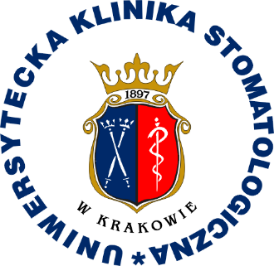 Uniwersytecka Klinika Stomatologicznaw Krakowie31-155 Kraków, ul. Montelupich 4tel. 012 424 54 24                  fax 012 424 54 90Nazwa i adres wykonawcy: ________________________________________Nazwa i adres zamawiającego na który należy składać oferty:                                                 Samodzielny Publiczny Zakład Opieki Zdrowotnej Uniwersytecka Klinika Stomatologiczna w Krakowie,Biuro Dyrektora,ul. Montelupich 4, 31-155 Kraków.Oferta na: „Sukcesywna dostawa materiałów medycznych jednorazowego użytku”Nie otwierać przed: _11.02.2020r. godz. 10:00Lp.KRYTERIUM:WAGA1Cena 60 %2Termin dostawy40 %R a z e m100%Osoby, które będą zawierały umowę ze strony Wykonawcy:Osoby, które będą zawierały umowę ze strony Wykonawcy:Osoby, które będą zawierały umowę ze strony Wykonawcy:Osoby, które będą zawierały umowę ze strony Wykonawcy:Imię i nazwiskoImię i nazwiskoStanowiskoStanowiskoOsoba(y) odpowiedzialna za realizację umowy ze strony WykonawcyOsoba(y) odpowiedzialna za realizację umowy ze strony WykonawcyOsoba(y) odpowiedzialna za realizację umowy ze strony WykonawcyOsoba(y) odpowiedzialna za realizację umowy ze strony WykonawcyImię i nazwiskoStanowiskoStanowiskoNr telefonu/ e-mailNr faxu/ e-mail, na który będzie można składać zamówienieNr faxu/ e-mail, na który będzie można składać zamówienieNr faxu/ e-mail, na który będzie można składać zamówienieNr faxu/ e-mail, na który będzie można składać zamówienieNr konta bankowego do rozliczeń pomiędzy Zamawiającym a WykonawcąNr konta bankowego do rozliczeń pomiędzy Zamawiającym a WykonawcąNr konta bankowego do rozliczeń pomiędzy Zamawiającym a WykonawcąNr konta bankowego do rozliczeń pomiędzy Zamawiającym a WykonawcąNazwa i adres bankuNr rachunkuNr rachunkuNr rachunkuLPNazwa oświadczenia lub dokumentu Postępowanie, do którego zostało złożone oświadczenie lub dokument lub adres bezpłatnych i ogólnodostępnych baz danych12Nazwa wykonawcy.................................................................................................................................Adres wykonawcy...................................................................................................................................NIP/PESEL .......................................................................KRS/CEiDG* ..................................................................... (podać pełną nazwę/firmę, adres, a także w zależności od podmiotu: NIP,PESEL KRS/CEiDG)Oświadczam, że nie później niż na dzień składania ofert nie podlegam wykluczeniu na podstawie art. 24 ust. 1 i art. 24 ust. 5 pkt. 1 ustawy oraz spełniam warunki udziału w postępowaniu, które zostały określone w pkt 6.1 b) siwz.OŚWIADCZENIE DOTYCZĄCE PODMIOTU, NA KTÓREGO ZASOBY POWOŁUJE SIĘ WYKONAWCA (wypełnić jeśli dotyczy):Oświadczam, że w celu wykazania spełniania warunku udziału w postępowaniu, który został określony w pkt 6.1 b) siwz dotyczącego zdolności technicznej lub zawodowej polegam na zasobach następującego podmiotu: ................................................................................................................................................................(podać pełną nazwę/firmę, adres, a także w zależności od podmiotu: NIP/PESEL, KRS/CEiDG)podmiot ten na dzień składania ofert nie podlega wykluczeniu na podstawie art. 24 ust. 1 i art. 24 ust. 5 pkt. 1 ustawy.OŚWIADCZENIE DOTYCZĄCE PODWYKONAWCY NIEBĘDĄCEGO PODMIOTEM, NA KTÓREGO ZDOLNOŚCI POWOŁUJE SIĘ WYKONAWCA (wypełnić jeśli dotyczy):Oświadczam, że zamierzam powierzyć wykonanie zamówienia następującym podwykonawcom:................................................................................................................................................................(podać pełną nazwę/firmę, adres, a także w zależności od podmiotu: NIP/PESEL, KRS/CEiDG), w następujących częściach zamówienia:................................................................................................................................................................  (określić odpowiedni zakres dla wskazanego podmiotu)OŚWIADCZENIE DOTYCZĄCE PODANYCH INFORMACJI:Wskazuję, że dokumenty na potwierdzenie złożonego oświadczenia, że nie podlegam wykluczeniu, znajdują się w formie elektronicznej pod następującymi adresami internetowych ogólnodostępnych i bezpłatnych baz danych*:*należy wskazać właściweOświadczam, że wszystkie informacje podane powyżej są aktualne na dzień składania ofert i zgodne z prawdą oraz zostały przedstawione z pełną świadomością konsekwencji wprowadzenia Zamawiającego w błąd przy przedstawianiu informacji.Czy wykonawca jest małym lub średnim przedsiębiorstwem?   Tak/Nie*	...............................................		(miejsce, data)..........................................................(podpis/podpisy osoby/osób uprawnionych/upoważnionych do reprezentowania wykonawcy)Lp.Przedmiot dostawyPrzedmiot dostawyPodmiot, dla którego została wykonana dostawaData wykonania (dzień/miesiąc/rok)UwagiLp.Określenie dostawyElementy, które winna zawierać wykonana dostawaPodmiot, dla którego została wykonana dostawaData wykonania (dzień/miesiąc/rok)Uwagi1234561.Czy Wykonawca ** lub podmiot udostępniający zasoby potwierdza, iż wykonał dostawę materiałów medycznych jednorazowego użytku o wartości minimum _________ zł (słownie: ___________). 
Jedna dostawa równa się jedna umowa/zamówienie/zlecenie.Tak/nie*Cel i podstawa prawna przetwarzania danychCel przetwarzania danychPodstawa prawna przetwarzania danychOkres przechowywania/przetwarzana danych osobowychProwadzenie postępowania o udzielenie zamówienia publicznego.art. 6 ust. 1 lit. c RODOart. 6 ust. 1 lit. f RODOZgodny z zapisami Prawa zamówień publicznych.Zawarcie i realizacja umowy (w przypadku wyboru danej oferty).art. 6 ust. 1 lit. b RODOart. 6 ust. 1 lit. f RODOZgodny z zapisami Prawa zamówień publicznych oraz do czasu wygaśnięcia wzajemnych roszczeń.Kontakt poprzez wykorzystanie numeru telefonu lub adresu e-mail lub numeru faxu w celach wynikających z prowadzonego postepowania o udzielenie zamówienia publicznego lub w celach realizacji zawartej umowy.art. 6 ust. 1 lit. b RODO
art. 6 ust. 1 lit. f RODOZgodny z zapisami Prawa zamówień publicznych.